Сценарий поэтического вечера ко Дню МатериВедущий 1:  В последние воскресенье ноября мы отмечаем День Матери. Многие ли из нас в этот день говорят теплые слова своим мамам? Мы помним о них, когда нам становится плохо, мы вспоминаем их, когда у них день рождения, а в остальные дни? До недавних пор этот день – День матери – проходил у нас незаметно, да и в календаре он появился не так давно. Так легко ли быть матерью? Нет. Это самый тяжелый труд. Ведь мама отвечает не только за физическое состояние своего ребенка, но и за его душу.Ведущий 2: «Самое прекрасное слово на Земле – мама. Это первое   слово,  которое произносит человек, и звучит оно на всех языках одинаково нежно. У мамы  самые добрые и ласковые руки, они все умеют. У мамы самое верное и чуткое сердце – в нем никогда не гаснет любовь, оно ни к чему не останется равнодушным. И сколько бы ни было тебе лет, тебе всегда нужна мать, её ласка, её взгляд. И чем больше твоя любовь к матери, тем радостнее и светлее жизнь».История праздниковВ России отмечают День матери 

Указом Президента РФ Б. Н. Ельцина от 30.01.98 г. N 120 учрежден ежегодный российский праздник — День матери. Праздник отмечается в последнее воскресенье ноября.
И хотя этот праздник отмечается всего восьмой год, но во все времена мама была и остается самым главным и близким человеком для каждого из нас. 

Российских матерей всегда отличали щедрость души, преданность, самопожертвование, любовь и великое терпение. И сегодня они бережно хранят семейный очаг, учат детей добру, взаимопониманию, Официальное объяснение этого праздника таково: 

День матери отвечает лучшим традициям отношения россиян к материнству, объединяет все слои российского общества на идеях добра и почитания женщины-Матери. Кроме того, как считают многие, необходимо повышать статус женщины-матери. 
Иногда уточняют: существует Женский праздник 8 Марта. Женский вообще, он не подчеркивает почетное звание матери.
День матери — праздник сравнительно молодой. Он еще не имеет установившихся традиций, в семейном кругу его мало кто отмечает. Но, надеемся, что со временем значение этого дня возрастет, потому что по смыслу и содержанию это самый святой праздник.Во многих странах мира отмечают День матери, правда, в разное время. При этом, в отличие от Международного женского дня 8 марта, в День матери чествуются только матери и беременные женщины, а не все представительницы слабого пола. 
День матери отмечается: 
в России - в последнее воскресенье ноября; 
в Белоруссии - 14 октября; 
в Украине - во второе воскресенье мая; 
в Эстонии - во второе воскресенье мая; 
в США - во второе воскресенье мая; 
на Мальте - во второе воскресенье мая; 
в Дании - во второе воскресенье мая; 
в Финляндии - во второе воскресенье мая; 
в Италии - во второе воскресенье мая;  и.т.д.
Ведущая 1: У мамы самое доброе и ласковое сердце, самые добрые                         и ласковые  руки на свете.                                                 А. Барто «Мама»Было утро в тихом доме,Я писала на ладониИмя мамино.Не в тетрадке,  на листке,Не на стенке каменной,Я писала на рукеИмя мамино.Было утром тихо в доме,Стало шумно среди дня-Что ты спрятала в ладони?-Стали спрашивать меня.Я ладонь разжала:Счастье я держала. Ведущий 2:  Самое страшное и трагическое для матери – потерять                        своего  ребенка. Наверное, поэтому матери всего мира                        ненавидят войны  – ведь они уносят жизни их сыновей.В. Жуков «Мама»В проломах стен гудит и пляшет пламя,Идет война родимой стороной…Безмолвная, бессонная, как памятьСтарушка мать склонилась надо мной.Горячий пепел жжет её седины, Но что огонь, коль сын  в глухом бреду?Так повелось, что мать приходит к сынуСквозь горький дым, несчастья и беду.А сыновья идут вперед упрямо,Родной земле, как матери, верны…Вот потому простое слово «мама»,Прощаясь с жизнью, повторяем мы.Ведущий 1: Мама, мамочка! Сколько тепла таит это магическое слово, которое называет человека самого близкого, дорогого, единственного. Материнская любовь греет нас до старости. Мама учит нас быть мудрыми, она переносит все наши беды вместе с нами, она нам дает жизнь. Ведущий 2:  Какими бы взрослыми ни вырастали дети, для мам они                          всегда останутся детьми. И волнуются за взрослых                            своих чад мамы нисколько не меньше, чем тогда, когда                        качали их в колыбели. А детям, разлетевшимся из                        родительского гнезда, порой некогда  позвонить,                        приехать.  И болит материнское сердце. 					 С. Викулов «Пишите письма матерям» Поют гитар походных струныв тайге, в горах, среди морей…О сколько нас сегодня, юных,живет вдали от матерей! Мы вечно, юные, в дороге – то там объявимся, то тут…А наши матери в тревогевестей от нас все ждут и ждут. Они считают дни, недели,слова роняя невпопад…Коль рано матери седеют – не только возраст виноват. И потому, служа солдатомили скитаясь по морям,почаще все-таки, ребята,пишите письма матерям! Ведущий 1: Мы гордимся нашими мамами, радуемся их                        профессиональным достижениям. Но гораздо больше –                        тому, что они вкусно готовят, создают уют в доме,                        согревают всех своими заботами и любовь. Ведь самое                        главное в жизни каждого человека – это его семья,                        которая дает ему опору на всю жизнь, а главная в                        семье, конечно, мама. Давайте не будем                        ограничиваться поздравлениями в этот день, а просто                        постараемся ежедневно делать жизнь наших мам                        немного легче и праздничнее.                                                   «Не обижайте матерей»Не обижайте матерей,На матерей не обижайтесь.Перед разлукой у дверейНежнее с ними попрощайтесь.И уходить за поворот Вы не спешите, не спешитеИ ей, стоящей у ворот,Как можно дольше  помашите.                                                      Вздыхают матери в тиши,В тиши ночей, в тиши тревожной.Для них мы вечно малыши,И с этим спорить невозможно. Так будьте чуточку добрей,Опекой их не раздражайтесь,Не обижайте матерей,На матерей не обижайтесь.                                              	      Они страдают от разлук,И нам в дороге беспредельнойБез материнских добрых рук – Как малышам без колыбельной.Пишите письма им скорейИ слов высоких не стесняйтесь,Не обижайте матерей,На матерей  не обижайтесь.Ведущая: Слушайте!Ведущий: Слушайте!Вместе: Слушайте!Ведущая: Сегодня поем мы для вас!Ведущий: Все самое доброе, лучшее                   Согрето теплом ваших глаз!                  1.Нынче праздник! Нынче праздник!
                    Праздник бабушек и мам,
                    	Этот самый добрый праздник,
                    Осенью приходит к нам.                  2. Это праздник послушанья,
                      Поздравленья и цветов,
                      Прилежанья, обожанья –
                      Праздник самых лучших слов                  3. Маме можно без стыда,
                      Дать медаль "Герой труда" 
                      Все дела ее - не счесть,
                      Даже некогда присесть
                 4. И готовит и стирает,
                     На ночь сказку почитает
                     А с утра с большой охотой
                     Ходит мама на работу
                     А потом - по магазинам
(вместе):     Нет без мамы не прожить нам.
                 5. Праздник нам устроить рада
                     Ничего не жаль 
                     Лишь одна за все награда
                     И одна за все печаль
                     Чтоб охотно мы учились
                     Не срамили класс
                     Чтобы люди получились честные из нас.
                6. Чтобы мы недаром жили
                    На земле своей
                    И еще не позабыли 
                    Никогда о ней.
               7. Мы - простые девчонки,
                   Мы - простые мальчишки
                   Заявляем на целый свет
                   Что дороже чем мама
                   Человека нет!Ведущий 1:  Материнская любовь построена на песке, который может размывать первый бурный поток первых трудностей. Но сердце матери все понимающее и все прощающее!Чтец: Люблю тебя, мама, за что, я не знаю,Наверно, за то, что живу и мечтаю,И радуюсь солнцу, и светлому дню.За что тебя я, родная, люблю?За небо, за ветер, за воздух вокруг.Люблю тебя, мама,Ты — лучший мой друг.Сценка “Домашнее сочинение”.Действующие лица: Ведущая, Мама, Витя.
Ведущая: Ведущая: У мамы самое доброе и ласковое сердце, самые добрые и ласковые руки на свете.Чтец:В доме добрыми делами занята,Тихо ходит по квартире доброта.Утро доброе у нас,Добрый день и добрый час,Добрый вечер, ночь добра,Было доброе вчера.И откуда, спросишь ты,В доме столько доброты,Что от этой доброты приживаются цветы,Рыбки, ежики, птенцы?Я тебе отвечу прямо:Это — мама, мама, мама! Ведущая: Разные Дети живут на планете,                  Но мам своих любят все дети на свете.Ведущий:  Бывает, что мы и не слушаем мам,А мамы нас учат хорошим делам.Ведущая: А мамы нас учат, как добрыми быть,                  Как родину нашу беречь и любить.Ведущий:   Мамы все могут, Мамы помогут,Мамы умеют все понимать.Ведущая:   Раз у них праздник - то праздник и у насБудем же мы наших мам поздравлять.1. 	Мы светлой дорогой шагаем,    	Мы счастье идем созидать.    	И слова милей мы не знаем,    	Чем слово чудесное – мать!2. 	Много мам на белом свете,    	Всей душой их любят Дети,    	Только мама есть одна,    	Всех дороже мне она!3. 	Ты всегда обогреваешь    	И усталости не знаешь,    	Улыбаешься лукаво,    	И зовут тебя все: «Мама».4.	 Наши мамы славятся трудом
   	За прилавком, в офисах, больницах.
    	И достаток этим вносят в дом,
    	Продолжая даже в нем трудиться.5. 	Мамы водят теплоходы,
    	Ткут сверх плана полотно,
    	Строят школы и заводы
    	И снимаются в кино.6.	Наши мамы есть в газете,
     	Их найдете вы везде:
     	В магазине и в Собесе,
     	В Министерстве и в Суде.7.  	В строгом мама платье или пестром -
     	От души ее благодарим.
     	Всем мамам, бабушкам и сестрам
     	Мы вновь «спасибо» говорим!8.  	Наши мамы с отцами рядом
     	Созидают богатства страны,
     	И работой, и ласковым взглядом
     	Помогают в этом они.9.  	Мир для нас защищать готова
     	Смелым сердцем любая мать!
     	И ее оружие — слово —
     	У нее никому не отнять!10.	Вот им-то — самым нашим любимым,
       	Самым хорошим, самым родным,
       	Самым милым, неотразимым,
       	Самым красивым и молодым —Хором: Наш сердечный привет!11.	Кто может быть дороже мамы?!
      	Кто свет и радость нам несёт?!      	Когда больны мы и упрямы,
      	Кто пожалеет и спасёт?!12. 	Следит за домом и бюджетом,
      	Уютом, модой, чистотой
      	Лихой зимой и жарким летом,
      	Легко справляясь с суетой?!13. 	Украсит будни вечерами,
      	А к празднику накроет стол!
      	Непринуждённо улыбаясь,       	Заварит утром свежий чай.      	Авоськой тяжкой надрываясь,
      	Спешит домой в январь и май.14. 	Ответственна её работа, 
      	Быть мамой – это сложный труд!
      	Ежесекундная забота -
      	Её все помнят, любят, ждут.
15.  	Нам мамы многое прощают,
       	Не обижаясь, не браня.
       	Лишь терпеливо объясняют,
       	Не осуждая, не виня.16.  	Где столько силы и терпенья
       	Берут все мамы на земле?!
      	Чтоб скрыть тревоги и волненья
       	И счастье дать тебе и мне!17. 	Спасибо, мамочка, за нежность,
      	Твою святую доброту!
      	Любви вселенскую безбрежность,
      	Терпенье, такт и теплоту!18. 	Ты дорога мне, ты – бесценна!
      	Поймешь, поможешь и простишь…
      	Твоя улыбка – драгоценна,
      	Ты, улыбнувшись,- исцелишь!19.  	Знай, мама, ты – необходима!
       	Нужна мне каждый миг и час!
       	Ты – обожаема, любима,
       	Потом, недавно и сейчас!20. 	Дорогие наши мамы!       	Говорим вам без прикрас –        	Честно, искренне и прямо –         	Очень, очень любим вас!21. 	Наши мамы – наша радость,        	Слова нет для нас родней,        	Так примите благодарность        	Вы от любящих детей! 22.	Здоровья, радости желаем,        	Душевной силы про запас        	Благодарим тебя, родная,        	За всё, что сделала для нас.        	За неустанные заботы,        	За мир семейного тепла,          	Дай Бог, чтобы всегда во всём ты          	И впредь такою же была!23.   	Мама милая, родная,        	Ты же наша дорогая,
        	Поздравляем мы тебя,
        	Будь счастливой, наша мама,
        	Будь подольше рядом с нами!
        	Всем нужна, никем не заменима,
        	Любим очень-очень мы тебя.
        	Пусть печали пронесутся мимо,
        	Будь здорова, так же весела.Песня «Солнечный круг»Витёк склонился над столом
И сжал виски руками.
Он сочиненье пишет:
“Как я помогаю маме”. 
То ручку погрызёт Витёк,
То засопит, угрюмый.
Названье есть, а дальше что?
Попробуй-ка, придумай!
Но тут из кухни мама вдруг
Негромко сына кличет:
Мама:
Витюнчик! Сбегай в магазин.
Мне соли бы и спичек.
Витя:
Что ты! Ведь я над сочиненьем бьюсь,
Ещё полно работы!
Ведущая: 
Примолкла мама и сынок 
В тетради вывел фразу: “Для мамы что-нибудь купить 
Всегда бегу я сразу…” 
Вот приоткрыла мама дверь: 
Мама: 
Витюня, ты мне нужен.
Я – в магазин. Почисть пока 
Картошечки на ужин!
Витя: 
Ещё чего?
Ведущая:
Вскричал Витёк, - Мне даже слушать тошно!
Тут – сочинение, а ты
С какой-то там картошкой…
Ведущая:
Исчезла мама. А сынок в тетради подытожил:
“Я завтрак маме сам варю. Обед и ужин – тоже..”
Витя: Пять с плюсом!..
Ведущая: 
…Радуется он.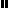 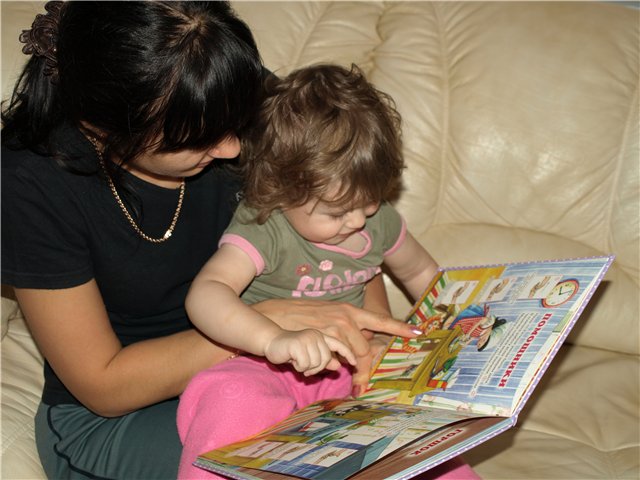 